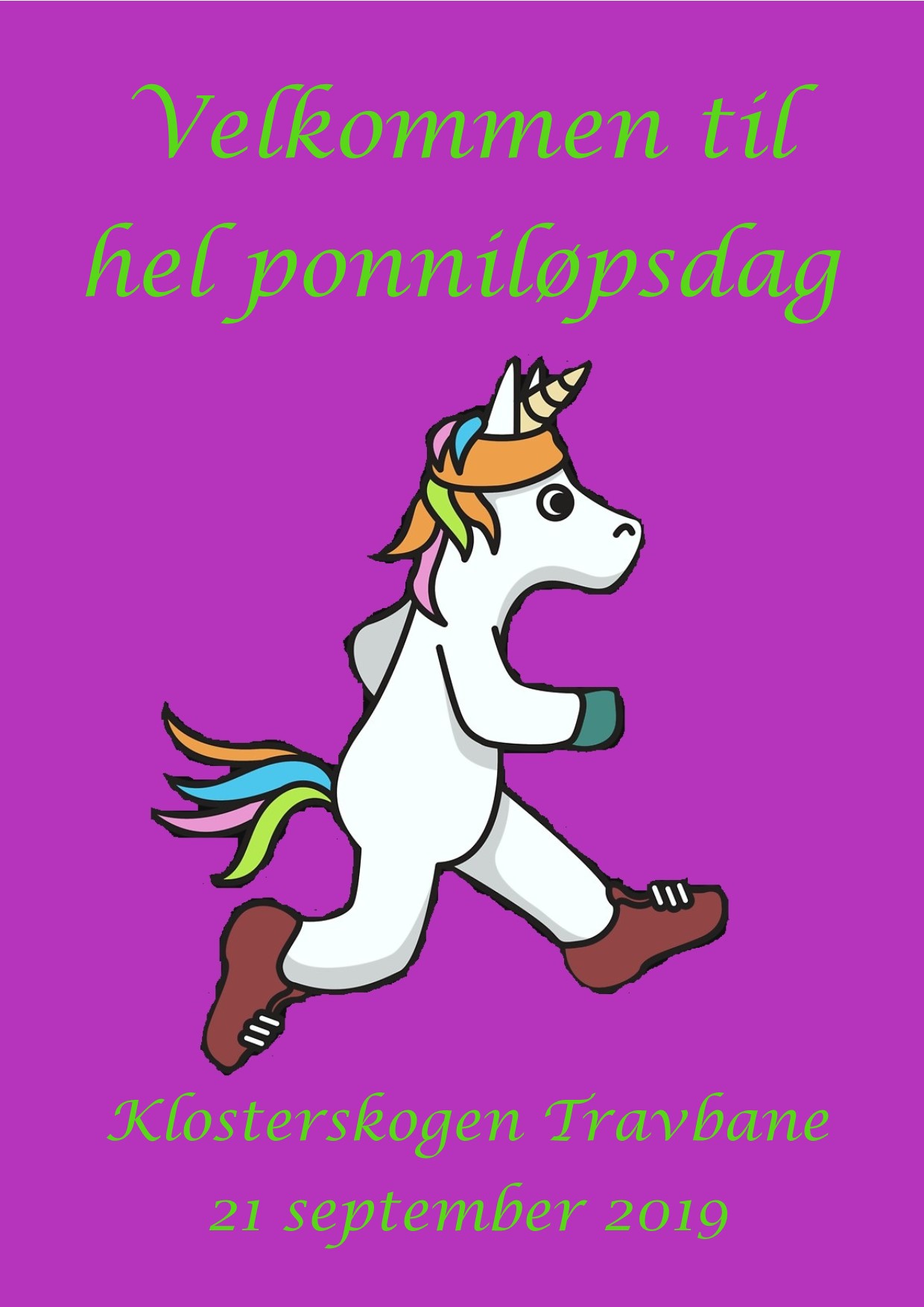 Telemark Travforbund og Klosterskogen Ponniutvalg ønsker hjertelig velkommen til hel ponniløpsdag på Klosterskogen Travbane 21 september 2019!Informasjon og proposisjoner:Alle volteløp handikappes etter årsbeste og 4 siste starter. I autoløp er det årsbeste som er gjeldende. Løpenes «stengt ved» er snitt tid, ikke rekord. Startavgift: 100 kr pr løp.Denne dag kan du kjøre to løp. Du må velge ett fra del 1 og ett fra del 2. Hvis ponnien din ikke er trent for to løp melder du kun ett. Hvis baneveterinær trekker hesten din fra løp, blir ikke startavgift tilbakebetalt. Baneveterinær har rett til dette om ponnien ikke er i løpsskikket stand til to løp.Vi forbeholder oss retten til å endre eller slå sammen løp. Dette er for å få flest mulig med i hvert løp. Det er satt opp mye auto i del to. Hvis ikke løpene i auto blir fylt opp byttes de ut med volteløp og streken kan endres. Vi setter sammen så gode løp vi bare kan klare. Husk at vi har mange å ta hensyn til. AB Shetland løpene er laget for at de Shetlandsponniene som er over 107 cm høy kan gå med A ponniene. Vi ønsker påmelding til e-post: lenakjerpe@gmail.com Spørsmål kan tas på tlf 91621933.OBS: Alle påmeldingsskjema SKAL sendes på mail!FRIST FOR PÅMELDING: 9. september 2019 Betal til kontonummer: 2610.18.44241 innen 9. september 2019. Evt. Betaling på vipps til Forbundssekretær Jorunn Svensson, tlf 90169815 . Merk innbetaling med ponniens navn. Påmeldingen er ikke gyldig før betalingen er registrert. Har du ikke betalt, får du heller ikke starte.Eventuell overnatting:Vi har avtale med Thon Hotell Høyers. Prisene er som følger:Enkeltrom: 945,-Dobbeltrom: 1145,-Tillegg ekstra person a kr 200,- Prisene er inkludert frokost, og gratis parkering så langt kapasiteten rekker.Må bestilles så fort som mulig, de kan ikke garantere prisene helt frem til datoen. Alternativ overnatting er Hotell Fritidsparken rett ved siden av banen.Overnatting må ordnes selv. Overnatting til ponni krysser du av på skjema under, dette koster 100,- pr. ponni/pr natt. inkl. flis. Husk å ta med eget fôr. Fôring av ponnien er den enkeltes ansvar. Rekruttløp:Det kjøres ett rekruttløp for kategori AB Shetland og ett for BCD. Kusker under 8 år i kat. AB Shetland må kjøre sammen med en voksen. Det samme gjelder for kusker under 12 år i kat. BCD. Arrangør forbeholder seg retten til å kreve at det blir med en voksen eller at ekvipasjen strykes dersom det ikke ser forsvarlig ut. Ponniene i rekruttløpet kan gå i roadcart, men utstyrsreglementet følges øvrig. Fredag: For de som overnatter eller bor i nærheten samles vi til ett felles varmt måltid fredag kl. 19.00. Kryss av på påmeldingsskjema dersom dette er aktuelt. Husk å gi beskjed om evt. allergier. 70,- pr. pers.Rengjøring: Alle bokser skal rengjøres etter bruk. Vi kommer til å sende ut ett gebyr på 200,- ved dårlig rengjorte bokser. Boksene skal tømmes helt.PåmeldingsskjemaMerk e-post med «påmelding heldag».Del 1.Del 2Travskole-cup: 1700m ABCD Volte strek 3.10. Stengt 2.40. Hver travskole har to reserverte plasser i løpet. Ponni fra travskole har fortrinnsrett. Kusk skal være elev og/eller tatt lisens ved travskolen. Har man ikke ponni, kan man sende kusk som har tatt lisens på travskolen og/eller er elev med egen ponni. Om en travskole ikke kan sende noen vil resterende plasser fordeles på de som kan møte. LøpKategoriStartmetodeStrekStengt ved snitt tidDistanse1AB ShetlandVolte4.003.151300m2AB ShetlandVolte3.20 2.501300m3A HopperMånstorps Fax HoppeløpVolte3.05 1700m4AB ShetlandVolte2.401700m5BCD Volte3.102.201700m6BCDVolte2.302.001700m7BCDVolte2.051700m8Rekrutt AB ShetlandVolte1300m9Rekrutt BCDVolte1300mLøpKategoriStartmetodeStrekStengt ved årsbesteDistanse10AB ShetlandVolte3.503.101300m11AB ShetlandAuto2.542.401300m12AB ShetlandAuto2.391700m13BCDAuto2.302.151700m14BCD Auto2.142.051700m15BCDAuto2.051700m16ABCD Auto 3.102.50 1700m17ABCD MonteVolte3.00 Årsbeste1300m